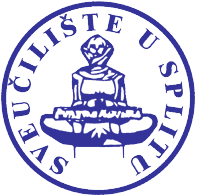 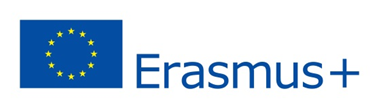 	Sveučilište u Splitu	Ured za međunarodnu suradnju	n/p Erasmus koordinatora	Livanjska 5	21000 SplitIme i prezime: _____________________Adresa: __________________________Mjesto: __________________________Split, _______________________                           (datum)PREDMET: Izjava o odustanku od mobilnosti u okviru programa Erasmus+Ja  _______________________ , izjavljujem kako odustajem od mobilnosti u okviru programa Erasmus+ zbog _____________________________________________________________________________________________________________________________________________________________________________________________________________________________.	_______________________                                                                                              vlastoručni potpis